FAMILY INFORMATIONName of Parent(s) state Mr, Mrs, Miss, Ms etc .........................................................................................................Child(ren)’s current address the address of the normalresidence of the parent who has care of the child(ren).............................................................................................................................................................................................................................Post Code...........................If you have recently moved or are going to shortly,please give this address................................................................................................................................................................................FURTHER INFORMATION(mark appropriate box)Does your child have SEN            Yes          No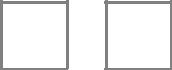 (Statement/EHCP) requirements(mark appropriate box)Is your child looked after by the      Yes          NoLocal AuthoritySchool your child is attending now ..................................................................................................................SIBLINGSName DOB and School/Pre-School attended by(aged 0-16)any brothers & sisters1....................................................................................................................................................................................................................................................................2.....................................................................................	
......................................................................................	                        .......................................................................................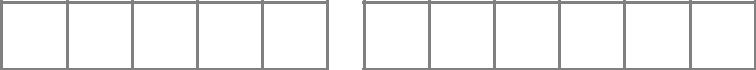 Work telephone3	........................................................................................................................................................................E-mail..........................................................................          ......................................................................................At a later date the Head of Legal and Democratic Services, Clerk to the Appeals Panel, will send a notice of the date and time of the Appeal Panel’s hearing together with a copy of the Authority’s response. At that stage, you will be asked whether you wish to attend the hearing, with or without a representative.Appeal hearings take approximately 3 weeks to arrange. The School will give parents 14 days’ notice of the date of an appeal hearing. If parents are prepared to shorten the normal period of notice, it may be possible to arrange an earlier appeal.In the space provided below please state clearly the reasons (in order of priority) for your appeal.(Continue on a separate piece of paper if necessary) If you do not state your reasons it may not be possible to schedule an appeal hearing.I certify to the best of my knowledge the information given is correct. I understand that by signing this form I am also giving permission for my name and address to be checked against Telford & WrekinCouncil’s Council Tax Records.I have parental responsibility for this child. Declaration (to be signed by Parent/Carer)Signature of Parent/Carer ...........................................................................................  Date ..............................Details given on this form may affect the outcome of your appeal. Details of your child’s address are particularly important, and all information may be checked by the LA. Information may also be requested from another education authority, school, college or other place of education for the purposes of verifying your child’s previous educational placement. We may withdraw any school place offered if the information you have provided is found to be fraudulent or intentionally misleading.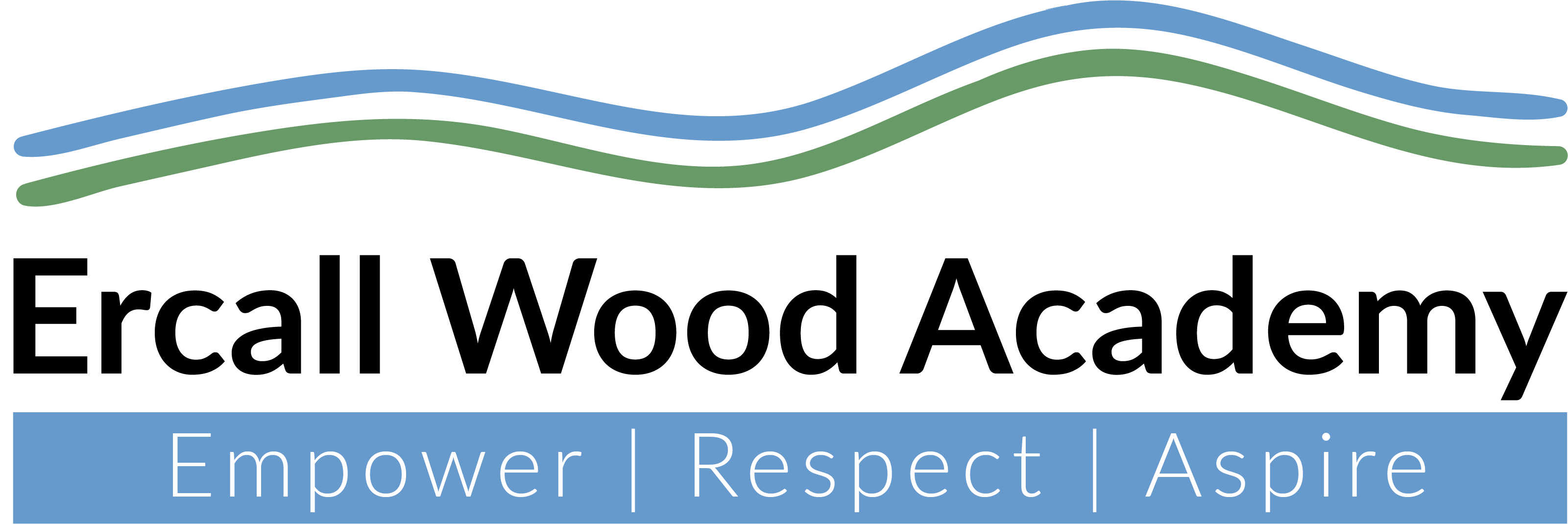 Ercall WoodAcademyAppeal FormAppeal against refusal to admit to a preferred Secondary schoolAppeal FormAppeal against refusal to admit to a preferred Secondary schoolPlease complete in full and return to:-FOR OFFICE USE ONLYFOR OFFICE USE ONLYAdministration, Ercall Wood Academy, Golf Links Lane, Wellington TelfordTF1 2DTE-mail: admin@ercallwood.co.ukCHILD’S / CHILDREN’S DETAILSCHILD 1CHILD 2CHILD 2CHILD 2CHILD 2Legal Surname ...........................................................Legal Surname ...........................................................Legal Surname ...........................................................Legal Surname ...........................................................Legal Surname ...........................................................................................................................................................................................................................................................................................................................................................................................................................................................................................................................................................................................................Legal Forename(s) .....................................................Legal Forename(s) .....................................................Legal Forename(s) .....................................................Legal Forename(s) .....................................................Legal Forename(s) .....................................................................................................................................................................................................................................................................................................................................................................................................................................................................................................................................................................................................Date of Birth ................................................................Date of Birth ................................................................Date of Birth ................................................................Date of Birth ................................................................Date of Birth ................................................................Gender .........................................................................Gender .........................................................................Gender .........................................................................Gender .........................................................................Gender .........................................................................Date of move...........................Date of move...........................Date of move...........................Date of move...........................Date of move...........................Post Code.............................Post Code.............................Post Code.............................Post Code.............................Post Code.............................Post Code.............................Post Code.............................Home telephoneHome telephoneHome telephoneHome telephoneHome telephoneDo you wish to shorten the normal 14 days’ notice period?(mark appropriate box)(mark appropriate box)(mark appropriate box)(mark appropriate box)(mark appropriate box)Do you wish to shorten the normal 14 days’ notice period?YesNo